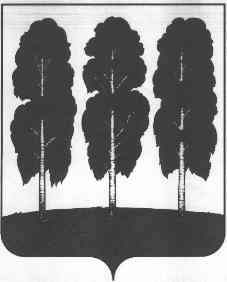 АДМИНИСТРАЦИЯ БЕРЕЗОВСКОГО РАЙОНАХАНТЫ-МАНСИЙСКОГО АВТОНОМНОГО ОКРУГА - ЮГРЫПОСТАНОВЛЕНИЕот  22.09.2021   			 			                                               № 1137пгт. БерезовоО внесении изменения в постановление администрации Березовского района от 30.12.2019      № 1549 «Об утверждении тарифов на платные услуги, оказываемые муниципальным автономным учреждением «Спортивная школа «Виктория» пгт. Березово и признании утратившими силу некоторых муниципальных правовых актов администрации Березовского района»В соответствии с Федеральным законом от 06.10.2003 № 131-ФЗ «Об общих принципах организации местного самоуправления в Российской Федерации», решением Думы Березовского района от 29.03.2007 № 123 «Об утверждении Положения о порядке установления тарифов (цен) на платные услуги муниципальных предприятий и учреждений Березовского района», постановлением администрации Березовского района от 01.09.2014 №  1316 «Об утверждении Положения о регулировании тарифов (цен) на платные услуги муниципальных учреждений Березовского района, подведомственных администрации Березовского района», на основании обращения муниципального автономного учреждения «Спортивная школа «Виктория»:Приложение к постановлению администрации Березовского района   от 30.12.2019 № 1549 «Об утверждении тарифов на платные услуги, оказываемые муниципальным автономным учреждением «Спортивная школа «Виктория»     пгт. Березово и признании утратившими силу некоторых муниципальных правовых актов администрации Березовского района» изложить в следующей редакции согласно приложению к настоящему постановлению.2. Опубликовать настоящее постановление в газете «Жизнь Югры»               и разместить на официальном веб-сайте органов местного самоуправления муниципального образования Березовский район.3.  Настоящее постановление вступает в силу после его официального опубликования.Глава района					                                                  В.И. Фомин		                   					         Приложение к постановлению администрации Березовского районаот 22.09.2021 № 1137ТАРИФЫна платные услуги, оказываемыемуниципальным автономным учреждением«Спортивная школа «Виктория» пгт. БерезовоАбонемент на три месяца может быть приостановлен по заявлению Клиента один раз. Срок приостановки абонемента до 14 дней.Абонемент на шесть месяцев может быть приостановлен по заявлению Клиента один раз. Срок приостановки абонемента до 30 дней.*При покупке абонемента на три месяца Клиент имеет право воспользоваться одним занятием Бассейн 
+ парная (1 час) бесплатно, в период действия абонемента.** При покупке абонемента на шесть месяцев Клиент имеет право воспользоваться одним занятием Бассейн + парная (2 часа) бесплатно, в период действия абонемента.Наименование услугиПродолжительностьТариф без НДС, (руб.)Тариф без НДС, (руб.)Тариф без НДС, (руб.)Наименование услугиПродолжительностьДля физических лиц и некоммерческих организацийДля юридических лицДля льготных категорий (дети до 14 лет, инвалиды, ветераны, дети многодетных семей)Оздоровительные услуги в плавательном бассейнеОздоровительные услуги в плавательном бассейнеОздоровительные услуги в плавательном бассейнеОздоровительные услуги в плавательном бассейнеОздоровительные услуги в плавательном бассейнеБассейн- 1 занятие60 мин.15016075- абонемент на месяц 720 мин.15001600750Бассейн (групповое занятие)60 мин.288029001440Аквааэробика- 1 занятие60 мин.200205100- абонемент на месяц 720 мин.200020501000Прокат надувного инвентаря в бассейне60 мин.505525Бассейн + парная- 1 занятие60 мин.230240115- абонемент на месяц720 мин.230024001150Мини-аквапарк60 мин.200210100Оздоровительные услуги в тренажерном зале и зале боксаОздоровительные услуги в тренажерном зале и зале боксаОздоровительные услуги в тренажерном зале и зале боксаОздоровительные услуги в тренажерном зале и зале боксаОздоровительные услуги в тренажерном зале и зале боксаТренажерный зал- 1 занятие (1 час)- абонемент на месяц (12 занятий)- абонемент на три месяца (36 занятий)абонемент на шесть месяцев (72 занятия)60 мин.16017080- 1 занятие (1 час)- абонемент на месяц (12 занятий)- абонемент на три месяца (36 занятий)абонемент на шесть месяцев (72 занятия)720 мин.16001700800- 1 занятие (1 час)- абонемент на месяц (12 занятий)- абонемент на три месяца (36 занятий)абонемент на шесть месяцев (72 занятия)2160 мин.432045902160- 1 занятие (1 час)- абонемент на месяц (12 занятий)- абонемент на три месяца (36 занятий)абонемент на шесть месяцев (72 занятия)4320 мин.800085004000Тренажерный зал- 1 занятие (2 часа)- абонемент на месяц (12 занятий)- абонемент на три месяца (36 занятий)*- абонемент на шесть месяцев (72 занятия)**120 мин.240250120Тренажерный зал- 1 занятие (2 часа)- абонемент на месяц (12 занятий)- абонемент на три месяца (36 занятий)*- абонемент на шесть месяцев (72 занятия)**1440 мин.240025001200Тренажерный зал- 1 занятие (2 часа)- абонемент на месяц (12 занятий)- абонемент на три месяца (36 занятий)*- абонемент на шесть месяцев (72 занятия)**4320 мин.528055002640Тренажерный зал- 1 занятие (2 часа)- абонемент на месяц (12 занятий)- абонемент на три месяца (36 занятий)*- абонемент на шесть месяцев (72 занятия)**8640 мин.9600100004800Тренажерный зал (групповое занятие)60 мин.13501400675675Зал бокса- 1 занятие60 мин.1201256060- абонемент на месяц 720 мин.12001250600600Персональная тренировка в тренажерном зале60 мин.210220105105- 1 занятие60 мин.210220105105- абонемент на месяц 720 мин.2100220010501050Персональная тренировка в тренажерном зале и зале бокса60 мин.1902009595- 1 занятие60 мин.1902009595- абонемент на месяц720 мин.19002000950950Фитнес- 1 занятие60 мин.1751808888- абонемент на месяц 720 мин.17501800880880Стриппластика- 1 занятие60 мин.1902009595- абонемент на месяц 720 мин.19002000950950Шейпинг- 1 занятие- абонемент на месяц Шейпинг- 1 занятие- абонемент на месяц 60 мин.1751808888Шейпинг- 1 занятие- абонемент на месяц 720 мин.17501800880880Оздоровительные услуги в игровом залеОздоровительные услуги в игровом залеОздоровительные услуги в игровом залеОздоровительные услуги в игровом залеОздоровительные услуги в игровом залеОздоровительные услуги в игровом залеГрупповое занятие в игровом зале60 мин.3050310015251525Оздоровительные услуги на ледовом каткеОздоровительные услуги на ледовом каткеОздоровительные услуги на ледовом каткеОздоровительные услуги на ледовом каткеОздоровительные услуги на ледовом каткеОздоровительные услуги на ледовом каткеПосещение ледового катка60 мин.50552525Прокат инвентаря (коньки)60 мин.1001055050Оздоровительные услуги на стадионеОздоровительные услуги на стадионеОздоровительные услуги на стадионеОздоровительные услуги на стадионеОздоровительные услуги на стадионеОздоровительные услуги на стадионеГрупповое занятие на стадионе60 мин.16751700838838Прокат велосипедов60 мин.1551657878Оздоровительные услуги в саунеОздоровительные услуги в саунеОздоровительные услуги в саунеОздоровительные услуги в саунеОздоровительные услуги в саунеОздоровительные услуги в саунеПосещение сауны (парная, бассейн, комната отдыха, бильярд)60 мин.17001750850850Разовые посещенияРазовые посещенияРазовые посещенияРазовые посещенияРазовые посещенияРазовые посещенияБильярд60 мин.220230110110Настольный теннис60 мин.1701758585Большой теннис60 мин.380400190190Посещение лыжной трассы60 мин.50552525Посещение лыжной трассы720 мин.500550250250Посещение тюбинговой трассы 60 мин.75803838Посещение тюбинговой трассы 720 мин.750800380380Дополнительные услугиДополнительные услугиДополнительные услугиДополнительные услугиДополнительные услугиДополнительные услугиИгровая комната15 мин.25261313Игровая комната30 мин.50532525Игровая комната60 мин.1001055050Настольный футбол30 мин.50532525Настольный футбол60 мин.1001055050Детский бильярд30 мин.50532525Детский бильярд60 мин.1001055050Прокат лыжного инвентаря 60 мин.1001055050Прокат лыжного инвентаря 720 мин.10001050500500Прокат  тюбинга60 мин.1501607575Прокат  тюбинга720 мин.15001600750750Услуги по предоставлению мест для временного проживанияУслуги по предоставлению мест для временного проживанияУслуги по предоставлению мест для временного проживанияУслуги по предоставлению мест для временного проживанияУслуги по предоставлению мест для временного проживанияУслуги по предоставлению мест для временного проживанияПредоставление мест для временного проживания 1 койко-место в сутки450470225225